Umgestaltung des SchulcafésFür die Klassen:			      6 - 10Projektbeschreibung: Du bist eher praktisch veranlagt und auch kreativ? Du hast Lust dem Schulcafé ein neues „Outfit“ zu verpassen? Dann komm zu uns… Wir wollen die Wände neu streichen und unser Schulcafé hübsch herrichten damit es so richtig schön gemütlich wird…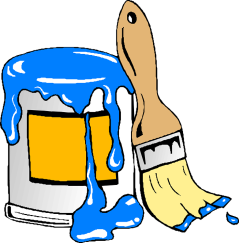 Wo:							Schulcafé		Bitte mitbringen:		alte Kleidung, MalerrolleLeiter/in:                                              	Frau Körner				Maximale Teilnehmerzahl:                    12